PlanningJoursContenus/Concepts Clés à aborderNombre d’heuresJour 120 OctobreJour 227 Octobre• Rappel sur la planification des travaux- Techniques de planification des travaux- Ordonnancement des tâches- Environnement de Primavera- Type des calendriers- Choix des devisesPause Café• Mise en place d’un projet sur Primavera- Insertion des informations générales- Précision du temps de travail- Choix des types de tâches- Insertion des tâches et de leurs durées- Dépendance entre les tâches- Types de liaison entre les tâches (prédécesseurs)Déjeuner • Ressources- Préparation des ressources- Insertion des ressources - Types de ressources- Précision des coûts de ressources- Affectation d’un calendrier spécifique à une ressource- Affectation des ressources et des coûts fixes aux tâches• Diagramme de GANTT- Utilisation des ressources par tâche- Sur-affectation des ressources (graphe des ressources)- Révision de l’affectation- Déplacement du projet et calcul de la durée du projetPause Café• Interface planning- Gestion de l’échelle du temps- Disposition des liaisons- Choix des barres et styles- Affichage des caractéristiques des tâches- Affichage du chemin critique- retard des tâches – contraintes imposées- Impression du planning- Gestion de la légende et des formatsDéjeuner •Audit et Mise à jour du projet•Calcul et affichage des coûts- CBTP : Coût budgétaire du travail planifié- CBTE : Coût budgétaire du travail effectué- CRTE : Coût réel du travail effectué- IPC : Indice de performance des coûts- IPD : Indice de performance des délais- Avancement ou retard de l’exécution- Etat du projet : en sous ou sur-budget 7 heures7 heuresJour 303 Novembre •Gestion des tables•Impression des plannings- Mise en page - Paramétrage des entêtes et pieds de pages- Gestion des datesPause Café•Impressions des rapports- Rapport récapitulatif du projet- Rapport des coûts planifiés et réels- Rapports des charges horaires par tâche et par ressource- Rapports visuels des frais de trésorerieDéjeuner •Evaluation des candidats- Commencement d’un nouveau projet- Planning / Calcul des coûts / Imp. des rapports7 heuresTotalTotal21 heures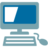 